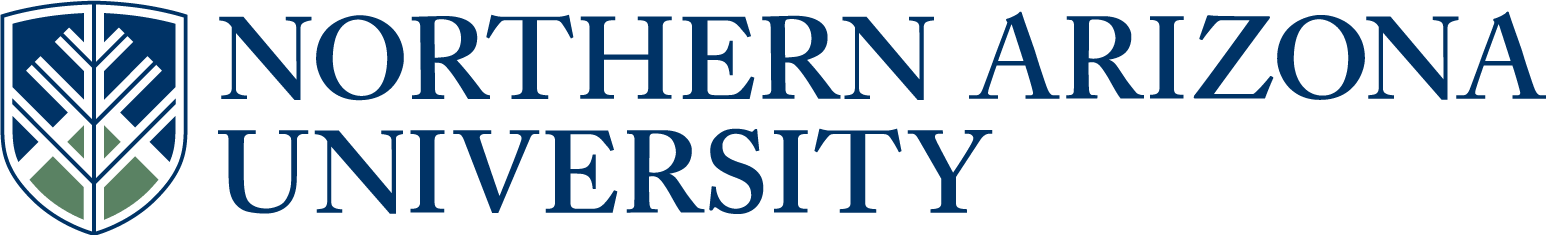 UCC/UGC/ECCCProposal for Plan Change or Plan DeletionIf this proposal represents changes to the intent of the plan or its integral components, review by the college dean, graduate dean (for graduate items) and/or the provost may be required prior to college curricular submission.All Plans with NCATE designation, or plans seeking NCATE designation, must include an NCATE Accreditation Memo of Approval from the NAU NCATE administrator prior to college curricular submission.UCC proposals must include an updated 8-term plan.UGC proposals must include an updated program of study.8.  Justification for proposal:   We are seeking to simplify and strengthen the Environmental Studies degree by (1) reducing the emphasis areas from three to two in order to better focus our content, (2) redistributing the emphasis electives to make the two emphases unique, (3) adding POS 110 as a core requirement so that students are better prepared for POS 359, (4) adding ENV 115 as a core course due to its relevance to environmental and sustainability issues, and (5) adding a required, common emphasis course for each new emphasis to fill a content need, and to help build community within each emphasis.9.  NCATE designation, if applicable:   11. Will this proposal impact other plans, sub plans, or course offerings, etc.?                                                                                                                                     Yes        No       If yes, describe the impact and include a letter of response from each impacted academic unit.   See attached notifications to/support memos from:  PIA (POS 110) Answer 12-13 for UCC/ECCC only:12.  A major is differentiated from another major by required course commonality:  24 units of the          required credit hours of a major must be unique, (i.e. not common or not dual use as a required        element in another major), to that major.  Does this plan have 24 units of unique required        credit?                                                                                                                     Yes       No                                                                                                                                   13.  Minor: A planned group of courses from one or more subject matter areas consisting of at least           18 hours and no more than 24 hours.  At least 12 hours of the minor must be unique to that minor        to differentiate it from other minors.                                                                                                        Does this minor have 12 units of unique required credit?                                      Yes       No Answer 14-15 for UGC only:14.  If this is a non-thesis plan, does it require a minimum of 24 units of formal graded coursework?                                                                                                                                                                                                                                                   Yes       No        If no, explain why this proposal should be approved.15.  If this is a thesis plan, does it require a minimum of 18 units of formal graded coursework?                                                                                                                                                                                                                                                   Yes       No        If no, explain why this proposal should be approved.Approved as submitted:                                       Yes      No           Approved as modified:                                         Yes      No  Approved as submitted:                                       Yes      No   Approved as modified:                                         Yes      No  From: solop21@gmail.com [mailto:solop21@gmail.com] On Behalf Of Fred Solop
Sent: Monday, January 27, 2014 8:40 PM
To: Stuart S Galland
Subject: Re: FW: POS 110 SupportYes, our department supports the environmental studies degree programs. We can accommodate an additional 40-50 students in this class.On Mon, Jan 27, 2014 at 5:12 PM, Stuart S Galland <Stuart.Galland@nau.edu> wrote:Hi Fred, The SESES is proposing to add POS 110 as a required course for the Environmental Studies BA/BS.   They anticipate an additional 40-50 students per year will need the course. Please let me know if you support their proposal, or not, or if you need any additional information. Thanks!Scott GallandCurriculum Process AssociateOffice of Curriculum, Learning Design, and Academic Assessment928-523-1753928-699-9147 (cell)scott.galland@nau.edu  FAST TRACK   (Select if this will be a fast track item.  Refer to UCC or UGC Fast Track Policy for eligibility)1.  College:CEFNS CEFNS CEFNS 2.  Academic Unit:2.  Academic Unit:2.  Academic Unit:SESES3.  Academic      Plan Name:3.  Academic      Plan Name:Environmental Studies; B.S. (ENVSTDBSX)Environmental Studies; B.S. (ENVSTDBSX)4.  Emphasis:4.  Emphasis:Globalization and Environmental Change (GECBSXM)Southwest Environment (SEBSXM)Sustainability, Community and Biocultural Diversity (SCBDBSXM)Globalization and Environmental Change (GECBSXM)Southwest Environment (SEBSXM)Sustainability, Community and Biocultural Diversity (SCBDBSXM)5.  Plan proposal:5.  Plan proposal:  Plan Change   Plan Change   Plan Deletion   Plan Deletion   New      Emphasis  New      Emphasis  Emphasis       Change  Emphasis       Change  Emphasis                    Deletion6.  Current student learning outcomes of the plan.  If structured as plan/emphasis, include for both core and emphasis. NONEShow the proposed changes in this column (if applicable).  Bold the changes, to differentiate from what is not changing, and change font to Bold Red with strikethrough for what is being deleted.  (Resources, Examples & Tools for Developing Effective Program Student Learning Outcomes)Environmental Studies Learning Outcomes Students will demonstrate an understanding of key concepts of Environmental Studies.Students will demonstrate the ability to effectively integrate key concepts from physical sciences, life sciences, social sciences, and the humanities in the context of sustainable systems.Students will develop the ability to work in a group setting integrating multiple perspectives in addressing an environmental / sustainability challenges.Students will demonstrate oral and written skills in presenting interdisciplinary information in environmental studies.Students will demonstrate skills in conducting research and/or applying environmental sciences knowledge in an employment setting.Students will demonstrate understanding of key concepts and skills in their emphasis.7.  Current catalog plan overview and requirements in this column. Cut and paste the Overview and Details tabs, in their entirety, from the current on-line academic catalog: (http://catalog.nau.edu/Catalog/)Environmental Studies, Bachelor of ScienceIn addition to University Requirements:At least 32 units of major requirementsAt least 24 units of emphasis requirementsBe aware that you may not use courses with an ENV prefix to satisfy liberal studies requirementsElective courses, if needed, to reach an overall total of at least 120 unitsPlease note that you may be able to use some courses to meet more than one requirement. Contact your advisor for details.Major RequirementsTake the following 56 units with a Grade of "C" or better in each course (or "Pass" in Pass/Fail courses):Core Requirements (32 units)ENV 181, ENV 230, ENV 301W, ENV 326, ENV 326L (14 units)Select one course from: ENV 408, ENV 485, ENV 497 (3 units)ENV 490C (3 units)COM 150 (3 units)HUM 175 (3 units)PHI 331 (3 units)POS 359 (3 units)Emphasis Requirements (Select One):Sustainability, Community, and Biocultural Diversity (24 units)Natural Sciences, select from the following (6 units):AIS 470CENE 150ENV 115, ENV 440, ENV 440LFOR 222, FOR 230, FOR 240, FOR 270, FOR 370, FOR 381Social Sciences, select from the following (9 units):ANT 102, ANT 205, ANT 301, ANT 370CCJ 312ECO 324, ECO 328FOR 493GCS 350GSP 148, GSP 371, GSP 376POS 344, POS 455PSY 411SOC 319, SOC 333, SOC 334, SOC 444Humanities, select from the following (9 units):COM 250CM 120GCS 352HIS 308, HIS 368, HIS 397HUM 130, HUM 373The Southwest Environment (24 units)Natural Sciences, select from the following (6 units):AIS 470BIO 414CENE 150ENV 115, ENV 440, ENV 440LFOR 230, FOR 250, FOR 270, FOR 340, FOR 370, FOR 381, FOR 479GLG 303, GLG 304ME 451Social Sciences, select from the following (9 units):ANT 102, ANT 205, ANT 306, ANT 351CCJ 312ECO 324, ECO 328GCS 350POS 347, POS 455PRM 446PSY 411SOC 333, SOC 444Humanities, select from the following (9 units):COM 250ENG 464HIS 308, HIS 368, HIS 381, HIS 397HUM 130, HUM 373GCS 352Globalization and Environmental Change (24 units)Natural Sciences, select from the following (6 units):AIS 470BIO 373, BIO 374CENE 150, CENE 440ENV 115, ENV 440, ENV 440L, ENV 495FOR 230, FOR 255, FOR 340, FOR 381, FOR 415GLG 107, GLG 451HS 471Social Sciences, select from the following (9 units):CCJ 312ECO 324, ECO 328FOR 493GSP 240, GSP 241, GSP 376POS 344, POS 361, POS 455PRM 300PSY 411SOC 319, SOC 333, SOC 414, SOC 444Humanities, select from the following (9 units):COM 250HA 284HUM 373REL 391General ElectivesAdditional coursework is required, if, after you have met the previously described requirements, you have not yet completed a total of 120 units of credit.  You may take these remaining courses from any academic areas, using these courses to pursue your specific interests and goals. We encourage you to consult with your advisor to select the courses that will be most advantageous to you. (Please note that you may also use prerequisites or transfer credits as electives if they weren't used to meet major, minor, or liberal studies requirements.)Additional InformationBe aware that some courses may have prerequisites that you must also take. For prerequisite information click on the course or see your advisor.Show the proposed changes in this column.  Bold the changes, to differentiate from what is not changing, and change font to Bold Red with strikethrough for what is being deleted.Environmental Studies, Bachelor of ScienceIn addition to University Requirements:At least 32 38 units of major requirementsAt least 24 18 units of emphasis requirementsBe aware that you may not use courses with an ENV prefix to satisfy liberal studies requirementsElective courses, if needed, to reach an overall total of at least 120 unitsPlease note that you may be able to use some courses to meet more than one requirement. Contact your advisor for details.Major RequirementsTake the following 56 units with a Grade of "C" or better in each course (or "Pass" in Pass/Fail courses):Core Requirements (32 38 units)ENV 115, ENV 181, ENV 230, ENV 301W, ENV 326, ENV 326L (14 17 units)Select one course from: ENV 408, ENV 485, ENV 497 (3 units)ENV 490C (3 units)COM 150 (3 units)HUM 175 (3 units)PHI 331 (3 units)POS 110, POS 359 (3 6 units)Select one course from: ENV 408, ENV 485, ENV 497 (3 units)Emphasis Requirements (Select One):Sustainability, Community, and Southwest Environments and Biocultural Diversity (24 18 units)ENV 373 (3 units)Select 15 units from the following:Natural Sciences, select at least one from the following (6 units):AIS 470BIO 414CENE 150 CENE 440ENV 115, ENV 375, ENV 440, ENV 440LFOR 222, FOR 230, FOR 240, FOR 250, FOR 270, FOR 370, FOR 381, FOR 479GLG 303, GLG 304HS 471Social Sciences, select at least one from the following (9 units):ANT 102, ANT 205, ANT 301, ANT 306, ANT 351, ANT 370CCJ 312ECO 324, ECO 328FOR 493GCS 350GSP 148, GSP 371, GSP 376POS 344, POS 455PSY 411SOC 319, SOC 333, SOC 334, SOC 444Humanities, select at least one from the following (9 units):COM 250CM 120ENG 464GCS 352HIS 308, HIS 368, HIS 381, HIS 397HUM 130, HUM 373The Southwest Environment (24 units)Natural Sciences, select from the following (6 units):AIS 470BIO 414CENE 150ENV 115, ENV 440, ENV 440LFOR 230, FOR 250, FOR 270, FOR 340, FOR 370, FOR 381, FOR 479GLG 303, GLG 304ME 451Social Sciences, select from the following (9 units):ANT 102, ANT 205, ANT 306, ANT 351CCJ 312ECO 324, ECO 328GCS 350POS 347, POS 455PRM 446PSY 411SOC 333, SOC 444Humanities, select from the following (9 units):COM 250ENG 464HIS 308, HIS 368, HIS 381, HIS 397HUM 130, HUM 373GCS 352Globalization and Global Sustainability  Environmental Change (24 18 units)ENV 377 (3 units)Select 15 units from the following:Natural Sciences, select at least one from the following (6 units):AIS 470ANT 102, ANT 301BIO 373, BIO 374CENE 150, CENE 440ENV 115, ENV 440, ENV 440L, ENV 495FOR 222, FOR 230, FOR 240, FOR 255, FOR 340, FOR 381, FOR 415GLG 107, GLG 451HS 471ME 451Social Sciences, select at least one from the following (9 units):CCJ 312ECO 324, ECO 328FOR 493GSP 240, GSP 241, GSP 371, GSP 376POS 344, POS 361, POS 455PRM 300, PRM 446PSY 411SOC 319, SOC 333, SOC 414, SOC 444Humanities, select at least one from the following (9 units):CM 120COM 250HA 284HUM 373REL 391General ElectivesAdditional coursework is required, if, after you have met the previously described requirements, you have not yet completed a total of 120 units of credit.  You may take these remaining courses from any academic areas, using these courses to pursue your specific interests and goals. We encourage you to consult with your advisor to select the courses that will be most advantageous to you. (Please note that you may also use prerequisites or transfer credits as electives if they weren't used to meet major, minor, or liberal studies requirements.)Additional InformationBe aware that some courses may have prerequisites that you must also take. For prerequisite information click on the course or see your advisor.  Initial Plan  Advanced Plan  Advanced Plan  Advanced Plan  Advanced Plan  Remove Designation  Remove Designation10.  Effective beginning  FALL:10.  Effective beginning  FALL:10.  Effective beginning  FALL:20142014         See effective dates calendar.         See effective dates calendar.         See effective dates calendar.         See effective dates calendar.FLAGSTAFF MOUNTAIN CAMPUSScott Galland1/27/2014Reviewed by Curriculum Process AssociateDateApprovals:Department Chair/Unit Head (if appropriate)DateChair of college curriculum committeeDateDean of collegeDateFor Committee use only:UCC/UGC ApprovalDateEXTENDED CAMPUSESReviewed by Curriculum Process AssociateDateApprovals: Academic Unit HeadDateDivision Curriculum Committee (Yuma, Yavapai, or Personalized Learning)DateDivision Administrator in Extended Campuses (Yuma, Yavapai, or Personalized Learning)DateFaculty Chair of Extended Campuses Curriculum Committee (Yuma, Yavapai, or Personalized Learning)DateChief Academic Officer; Extended Campuses (or Designee)Date